                      Ice Contract    October  2020Skater Name: ___________________________________________ISI #:_____________________________________E-Mail Address: _________________________________________Phone#:__________________________________Home Club:_____________________________________________Coach(s):_________________________________Club members & contracts receive 1st priority. Make up days must be made within the contracted month.*Must Contract Entire # of Weeks, Cannot Cross Off Specific DatesThere will be NO ICE MAKES between hours. No Half Sessions will be allowedPlease write the time you will be getting on and off the ice and check off 50 minutes or 60 minutes depending on the length of time you want to skate. Please keep track of time you have scheduled, and get on and off accordingly. Please use the clock located inside the rink as that is the clock we get ice time by. ***Moves ONLY 20 Min Blocks ($10)- Open to Moves in the Field/Footwork or Ice Dancing Only**NO ICE SUNDAY OCTOBER 25TH.  THIS WILL BE OUR CELEBRATION/SHOW!!PAYMENTS DUE by 1st OF EACH MONTH, CASH or CHECK PAID TO: SILVER LINING SKATING**CHECKS WITH INSUFFICIENT FUNDS SUBJECT TO $25.00 FEE**Parent/Guardian Signature: _________________________________________  Date: ___________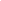 ICE RATES:MEMBERMEMBERNON-MEMBERNON-MEMBERContracted$20/50 Mins.$23/60 Mins.$25/50 Mins.$28/60 Mins.Walk On$22/50 Mins.$25/60 Mins.$25/50 Mins..$28/60 Mins.Day:Dates:Ice Time:# of WeeksSkating50 Mins:Skating60  Mins:Time On & Off:Total Cost:Monday10/5, 12, 19, 264:00pm-5:50pm4Wednesday10/7, 14, 21, 284:00pm-6:50pm4Thursday10/1, 8, 15, 22, 293:00pm-4:50pm5Saturday 10/3, 10, 17, 24, 3110:20am-11:20am5Saturday** 10/3, 10, 17, 24, 31MOVES ONLY11:20-11:40am   5 @ $10         eachSunday** 10/4, 11, 18MOVES ONLY 5:50pm-6:10pm3  @ $10 eachSunday 10/4, 11, 186:10pm-9:00pm3                                                        Total Amount Hours:Total Amount Due: